تسجيل لدرجة الدكتوراه للسيدة/ أسماء عبد السلام حجازي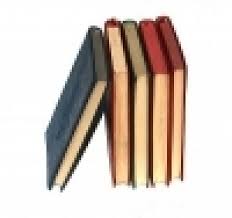 تم موافقة مجلس الدراسات العليا علي تسجيل لدرجة الدكتوراه للسيدة/ أسماء عبد السلام حجازي المدرس المساعد بقسم تكنولوجيا التعليم والحاسب الآلي بكلية التربية النوعية جامعة المنيا وذلك لعدم وجود إمكانية لتسجيل درجة الدكتوراه في تخصص تكنولوجيا التعليم بالكلية0تسجيل لدرجة الدكتوراه للسيد/ مينا وديع جرجس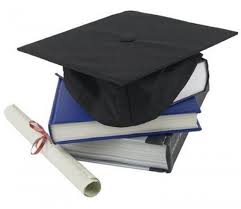 تم موافقة مجلس الدراسات العليا علي تسجيل لدرجة الدكتوراه للسيد/ مينا وديع جرجس  المدرس المساعد بقسم تكنولوجيا التعليم والحاسب الآلي بكلية التربية النوعية جامعة عين شمس وذلك لعدم وجود إمكانية لتسجيل درجة الدكتوراه في تخصص تكنولوجيا التعليم بالكلية0الموافقة علي مقترح اللائحة الداخلية لكلية التربية النوعية جامعة المنوفية "مرحلة الدراسات العليا "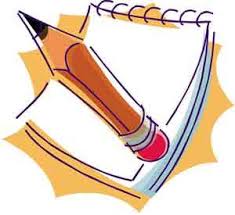 تم موافقة مجلس الدراسات العليا علي على مقترح اللائحة الداخلية لكلية التربية النوعية جامعة المنوفية "مرحلة الدراسات العليا "لجميع الشعب والفرق وإخطار الجامعة بذلك0تسجيل بحث فردى خاص مقدم  من الدكتور / سعيد مناع جاد الرب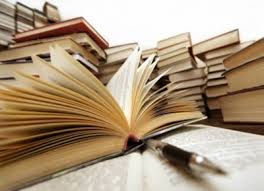 تم موافقة مجلس الدراسات العليا على تسجيل بحث فردى خاص مقدم  من الدكتور / سعيد مناع جاد الرب الأستاذ المساعد بقسم الاقتصاد المنزلى بعنوان " التأثير الوقائى لبعض النباتات للضرر التأكسدى لفئران التجارب الناجم عن فوق أكسيد الهيدروجين " وإخطار الجامعة بذلك0التسجيل لدرجة الماجستير في التربية النوعية للباحثة / رحاب صلاح رمضان نصر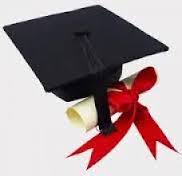 تم موافقة مجلس الدراسات العليا على التسجيل لدرجة الماجستير في التربية النوعية تخصص التربية الفنية مجال " نحت وخزف " للباحثة / رحاب صلاح رمضان نصر بعنوان "استحداث أشكال خزفية معاصرة بالشريحة مستوحاة من مكونات الخلية الحيوانية " وإخطار الجامعة بذلك0تحت إشراف كلا من السادة :1 - أ.د/ عبير عبد الله شعبان                              2 -  د/ محمود حامد عبد المعطى 